باسمه تعالی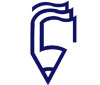 موسسه آموزش عالی غیرانتفاعی پیام گلپایگانجلسه دفاع از پایان نامه کارشناسی ارشد مهندسی کامپیوتربررسی و بهبود کیفیت خدمات در شبکه های حسگر بیسیم با استفاده از مسیریابی چند گانهارائه‌کننده: علی صباغیانچکیده:مدیریت مصرف انرژی در شبکه‌های حسگر بی‌سیم از اهمیت بالایی برخوردار است. گره‌ها در این شبکه به طور معمول از باتری استفاده می‌کنند. محدودیت‌های باتری و هزینه‌های زیاد برای جایگزینی باتری‌های تخلیه‌شده و یا حتی دسترسی نداشتن به آن‌ها در محیط‌های خصمانه، تحقیقات را به سمت یافتن منبع انرژی جایگزین و مکانیسم‌هایی جهت مصرف انرژی کارآمد هدایت می‌کند. برداشت انرژی از محیط زیست و به تازگی انتقال انرژی بی‌سیم به یک گره حسگر به عنوان جایگزین باتری در شبکه حسگر بی‌سیم مطرح‌ شده است،بنابراین طراحی شبکه‌های حسگر بی‌سیم پایدار یک مسئله بسیار چالش‌برانگیزاست.با توجه به اهمیت کیفیت خدمات و محدودیت انرژی در شبکههای حسگری بیسیم، در این پایان‌نامه هدف این است که روشی برای ارسال دادهها با استفاده از مسیریابی چند مسیره، در شبکههای حسگر بیسیم قابل شارژ، ارائه شود که با در نظر گرفتن شارژ هر گره و ظرفیت بافر هر گره در هرلحظه، کیفیت خدمات و استفاده از منابع موجود به سطح قابل قبولی برسد.زمان:        97/07/05                 	         مکان: سالن کنفرانس موسسه پیام